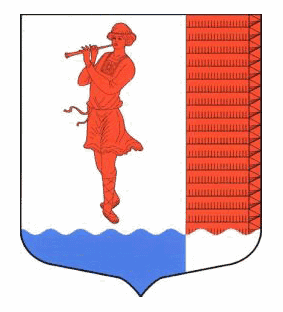 ЛЕНИНГРАДСКАЯ ОБЛАСТЬЛУЖСКИЙ МУНИЦИПАЛЬНЫЙ РАЙОНАДМИНИСТРАЦИЯВОЛОДАРСКОГО СЕЛЬСКОГО ПОСЕЛЕНИЯП О С Т А Н О В Л Е Н И ЕОт 05.04.2019 года № 59«Об утверждении порядка формирования, ведения и опубликования перечня муниципального имущества, находящегося в собственности муниципального образования Володарское сельское поселение Лужского муниципального района Ленинградской области, а также земельных участков,  полномочия по распоряжению которыми относятся к компетенции  администрации Лужского муниципального района  (за исключением земельных участков, предназначенных для ведения личного подсобного хозяйства, огородничества, садоводства, индивидуального жилищного строительства), свободных от прав третьих лиц (за исключением права хозяйственного ведения, оперативного управления и имущественных прав субъектов малого и среднего предпринимательства), предназначенных для предоставления во владение и (или) пользование (в том числе по льготным ставкам арендной платы), на долгосрочной основе субъектам малого и среднего предпринимательства и организациям, образующим инфраструктуру поддержки субъектов малого и среднего предпринимательства»В целях совершенствования системы муниципальной поддержки малого и среднего предпринимательства на территории Володарского сельского поселения (в части имущественной поддержки), руководствуясь Федеральным законом от 06.10.2003 № 131-ФЗ «Об общих принципах организации местного самоуправления в Российской Федерации», Земельным кодексом Российской Федерации от 25.10.2001 № 136-ФЗ, ст. 18   Федерального закона от 24.07.2007 № 209-ФЗ «О развитии малого и среднего предпринимательства в Российской Федерации», ст. 17.1 Федерального  закона от 26.07.2006 № 135-ФЗ «О защите конкуренции», Федеральным законом от 03.07.2018 №185-ФЗ «О внесении изменений в отдельные законодательные акты Российской Федерации в целях расширения имущественной поддержки субъектов малого и среднего предпринимательства», Постановлением Правительства Российской Федерации от 21.08.2010 № 645 «Об имущественной поддержке субъектов малого и среднего предпринимательства при предоставлении федерального имущества» (в редакции Постановления Правительства Российской Федерации от 01.12.2016 «Об имущественной поддержке субъектов малого и среднего предпринимательства при предоставлении федерального имущества»), Приказом Минэкономразвития России от 20.04.2016 № 264 «Об утверждении Порядка представления сведений об утвержденных перечнях государственного имущества и муниципального имущества, указанных в части 4 статьи 18 Федерального закона «О развитии малого и среднего предпринимательства в Российской Федерации», администрация Володарского сельского поселения   ПОСТАНОВЛЯЕТ:Утвердить Порядок формирования, ведения и опубликования перечня муниципального имущества, находящегося в собственности муниципального образования Володарское сельское поселение Лужского муниципального района Ленинградской области, а также земельных участков,  полномочия по распоряжению которыми относятся к компетенции администрации Лужского муниципального района  (за исключением земельных участков, предназначенных для ведения личного подсобного хозяйства, огородничества, садоводства, индивидуального жилищного строительства), свободных от прав третьих лиц (за исключением права хозяйственного ведения, оперативного управления и  имущественных прав субъектов малого и среднего предпринимательства), предназначенных для предоставления во владение и (или) пользование (в том числе по льготным ставкам арендной платы), на долгосрочной основе субъектам малого и среднего предпринимательства и организациям, образующим инфраструктуру поддержки субъектов малого и среднего предпринимательства, согласно приложению № 1.Постановление администрации Володарского сельского поселения от 11 декабря  2017 года № 101 «Об утверждении перечня муниципального имущества, находящегося в собственности Володарского сельского поселения и свободного от прав третьих лиц (за исключением имущественных прав субъектов малого и среднего предпринимательства), предназначенного для предоставления во владение и (или) в пользование субъектам малого и среднего предпринимательства и организациям, образующим инфраструктуру поддержки субъектов малого и среднего предпринимательства» считать недействительным.Настоящее постановление вступает в силу со дня его официального опубликования.Контроль за исполнением настоящего постановления возложить на заместителя главы администрации – М.М. Пальок.Глава администрацииВолодарского сельского поселения                                                    Н.В. БанниковаПриложение № 1к постановлению № 59от «05» 04.2019 г..Форма перечнямуниципального имущества, находящегося в собственности муниципального образования Володарское сельское поселение Лужского муниципального района Ленинградской области,  а также земельных участков, полномочия по распоряжению которыми относятся к компетенции администрации Лужского муниципального района  (за исключением земельных участков, предназначенных для ведения личного подсобного хозяйства, огородничества, садоводства, индивидуального жилищного строительства),  свободных от прав третьих лиц (за исключением права хозяйственного ведения, оперативного управления и имущественных прав субъектов малого и среднего предпринимательства), предназначенных для предоставления во владение и (или) пользование (в том числе по льготным ставка арендной платы) на долгосрочной основе субъектам малого и среднего предпринимательства и организациям, образующим инфраструктуру поддержки субъектов малого и среднего предпринимательства№ п/пНомерв реестре имуществаАдрес (местоположение) объектаВид объекта недвижимостиСведения о недвижимом имуществе или его частиСведения о недвижимом имуществе или его частиСведения о недвижимом имуществе или его частиСведения о недвижимом имуществе или его частиСведения о недвижимом имуществе или его частиСведения о праве аренды или безвозмездного пользования имуществомСведения о праве аренды или безвозмездного пользования имуществомСведения о праве аренды или безвозмездного пользования имуществомСведения о праве аренды или безвозмездного пользования имуществомСведения о праве аренды или безвозмездного пользования имуществомСведения о праве аренды или безвозмездного пользования имуществомСведения о праве аренды или безвозмездного пользования имуществомСведения о праве аренды или безвозмездного пользования имуществомСведения о праве аренды или безвозмездного пользования имуществомСведения о праве аренды или безвозмездного пользования имуществом№ п/пНомерв реестре имуществаАдрес (местоположение) объектаВид объекта недвижимостиКадастровый номерКадастровый номерОсновная характеристика объекта недвижимости, кв. м.Наименование объекта учетаНаименование объекта учетаорганизации, образующей инфраструктуру поддержки субъектов малого и среднего предпринимательстваорганизации, образующей инфраструктуру поддержки субъектов малого и среднего предпринимательстваорганизации, образующей инфраструктуру поддержки субъектов малого и среднего предпринимательстваорганизации, образующей инфраструктуру поддержки субъектов малого и среднего предпринимательстваорганизации, образующей инфраструктуру поддержки субъектов малого и среднего предпринимательствасубъекта малого и среднего предпринимательствасубъекта малого и среднего предпринимательствасубъекта малого и среднего предпринимательствасубъекта малого и среднего предпринимательствасубъекта малого и среднего предпринимательства№ п/пНомерв реестре имуществаАдрес (местоположение) объектаВид объекта недвижимостиКадастровый номерКадастровый номерОсновная характеристика объекта недвижимости, кв. м.Наименование объекта учетаНаименование объекта учетаПравообладательПравообладательПравообладательДокументы-основаниеДокументы-основаниеПравообладательПравообладательПравообладательДокументы-основаниеДокументы-основание№ п/пНомерв реестре имуществаАдрес (местоположение) объектаВид объекта недвижимостиКадастровый номерКадастровый номерОсновная характеристика объекта недвижимости, кв. м.Наименование объекта учетаНаименование объекта учетаПолное наименованиеОГРНИННДата заключения договораДата окончания действия договораПолное наименованиеОГРН/ОГРНИПИННДата заключения договораДата окончания действия договора1234556778910111213141516171№  002007-12Ленинградская область, Лужский район, Володарское сельское поселение (Володарская волость), д.Городец, д. № 54здание47:29:0793001:17978,9 кв.м.78,9 кв.м.Здание почтыАдминистрация Володарского сельского поселения Лужского муниципального района  Ленинградской областиАдминистрация Володарского сельского поселения Лужского муниципального района  Ленинградской области10647100003654710026219